7 апреля — Всемирный день здоровья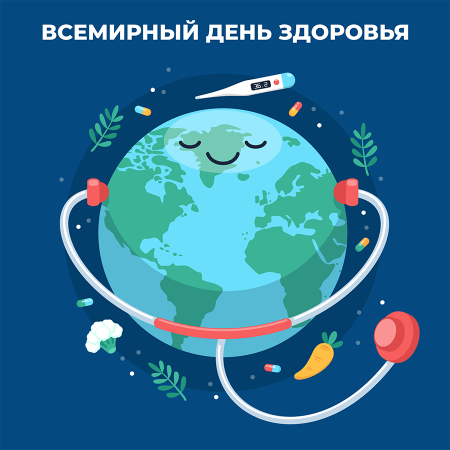 Тема Всемирного дня здоровья 2022Что можно сделать для защиты планеты и здоровьяКак загрязнение воздуха разрушает наше здоровьеИнформационные материалы ВОЗВсемирный день здоровья (World Health Day) отмечается ежегодно 7 апреля в день создания в 1948 году Всемирной организации здравоохранения (World Health Organization, WHO). За время, прошедшее с того исторического момента, членами Всемирной организации здравоохранения (ВОЗ) стали 194 государства мира.Ежегодное проведение Дня здоровья вошло в традицию с 1950 года. Информационно-просветительские мероприятия Дня проводятся для того, чтобы люди могли понять, как много значит здоровье в их жизни. А учреждения здравоохранения призваны решить вопрос, что им нужно сделать, чтобы здоровье людей во всем мире стало лучше.Каждый год Всемирный день здоровья посвящается глобальным проблемам, стоящим перед здравоохранением планеты и проходит под разными девизами.Тема Всемирного дня здоровья в 2022 году:Наша планета, наше здоровье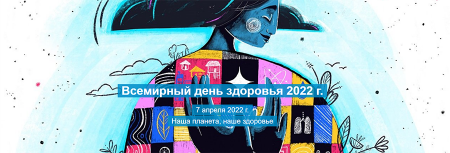 Можем ли мы представить себе мир, в котором каждому будет доступен чистый воздух, вода и пища?В котором экономика будет поставлена на службу здоровью и благополучию?В котором города будут пригодны для полноценной жизни, а люди будут ответственно относиться в своему здоровью и здоровью планеты?Во Всемирный день здоровья 2022 г., на фоне продолжающейся пандемии, планетарного экологического кризиса, натиска таких заболеваний, как рак, астма и болезни сердца, ВОЗ намерена обратить внимание мирового сообщества на срочные действия, необходимые для защиты здоровья человека и планеты, и укрепить движение за создание общества, ориентированного на благополучие человека.Согласно оценкам ВОЗ, предотвратимые причины экологического характера ежегодно уносят жизни 13 миллионов человек в мире. К ним относятся и климатический кризис – самая большая угроза здоровью человека. Климатический кризис является также кризисом в области здравоохранения.По сведениям ВОЗ:В результате сжигания ископаемых видов топлива более 90% людей дышат вредным для здоровья воздухом.С повышением глобальных температур все быстрее и дальше распространяются болезни, передающиеся комарами.Экстремальные погодные явления, деградация земель и дефицит воды приводят к вынужденному перемещению людей и ухудшению их здоровья.Загрязняющие вещества и пластик проникают в самые глубины мирового океана, на склоны высочайших гор, а также в системы производства пищевых продуктов.Производство вредных для здоровья продуктов питания и напитков с высокой степенью переработки, на долю которого приходится треть выбрасываемых в атмосферу парниковых газов во всем мире, приводит к массовому заболеванию ожирением, вызывает рост числа онкологических и сердечно-сосудистых заболеваний.Климатический кризис и кризис в области здравоохранения вызваны нашими политическими, социальными и экономическими решениями.Чтобы прервать гибельный для планеты и здоровья человека порочный круг, требуются действия законодателей, реформирование корпоративных структур и поддержка и побуждение людей к здоровому образу жизни.В рамках кампании «Наша планета, наше здоровье» ВОЗ намерена призвать правительства и общественность распространять информацию о том, что они делают для защиты планеты и своего здоровья и построения общества благополучия.